ЧЕРКАСЬКА ОБЛАСНА РАДАР І Ш Е Н Н Я_____________                                                                               № ___________ПРОЄКТПро списання майнакомунальної власностіВідповідно до пункту 20 частини першої статті 43 Закону України
"Про місцеве самоврядування в Україні", рішень обласної ради від 16.12.2016 № 10-18/VIІ "Про управління суб’єктами та об’єктами спільної власності територіальних громад сіл, селищ, міст Черкаської області", від 12.06.2020 № 37-11/VIІ "Про Перелік суб’єктів господарювання та об’єктів спільної власності територіальних громад сіл, селищ, міст Черкаської області",
від 16.12.2016 № 10-21/VIІ "Про затвердження Порядку списання об’єктів спільної власності територіальних громад сіл, селищ, міст Черкаської області", враховуючи листи комунального закладу "Золотоніська санаторна школа Черкаської обласної ради" від 02.03.2021 № 49, комунального некомерційного підприємства "Черкаська обласна лікарня Черкаської обласної ради"
від 05.03.2021 № 01-30/545, комунального некомерційного підприємства "Обласний дитячий протитуберкульозний санаторій "Руська Поляна" Черкаської обласної ради" від 11.03.2021 № 88, від 19.03.2021 № 100, комунального некомерційного підприємства "Черкаський обласний онкологічний диспансер Черкаської обласної ради" від 16.03.2021 № 527/01-09, обласна рада в и р і ш и л а:1. Дати дозвіл на списання:1) комунальному закладу "Золотоніська санаторна школа Черкаської обласної ради":автомобіля, марки "Москвич" ІЖ, модель 271501, 1987 року випуску, реєстраційний номер 9825 ЧКМ, інвентарний номер 101510001, заводський номер двигуна (шасі) 5111561, свідоцтво про реєстрацію РКС 143270, первісною вартістю 2 858,00 грн, залишковою (балансовою) вартістю 0 грн;2) комунальному некомерційному підприємству "Черкаська обласна лікарня Черкаської обласної ради":інкубатора С-186 TS, 2006 року випуску, інвентарний номер 10479304, заводський номер 10.224.620.005, первісною вартістю 42 160,00 грн, залишковою (балансовою) вартістю 0 грн;системи подачі повітря Ventifact, 2008 року випуску, інвентарний номер 10479649, заводський номер CVTF.KB02-2670708, первісною вартістю 20 000,00 грн, залишковою (балансовою) вартістю 0 грн;3) комунальному некомерційному підприємству "Обласний дитячий протитуберкульозний санаторій "Руська Поляна" Черкаської обласної ради":апарата рентгенівського "Рентген 30", 1981 року випуску, інвентарний номер 10470090, заводський номер 2466, первісною вартістю 29 900,00 грн, залишковою (балансовою) вартістю 0 грн;4) комунальному некомерційному підприємству "Черкаський обласний онкологічний диспансер Черкаської обласної ради":біохімічного аналізатора СА-180, 2010 року випуску, інвентарний номер 10471871, заводський номер 7211-156, первісною вартістю 414 975,00 грн, залишковою (балансовою) вартістю 0 грн;комп’ютера АТХ/Х2, 2010 року випуску, інвентарний номер 1048379, заводський номер 230420101003, первісною вартістю 15 800,00 грн, залишковою (балансовою) вартістю 0 грн.2. Контроль за виконанням рішення покласти на постійну комісію обласної ради з питань комунальної власності, підприємництва та регуляторної політики.Голова									А. ПІДГОРНИЙ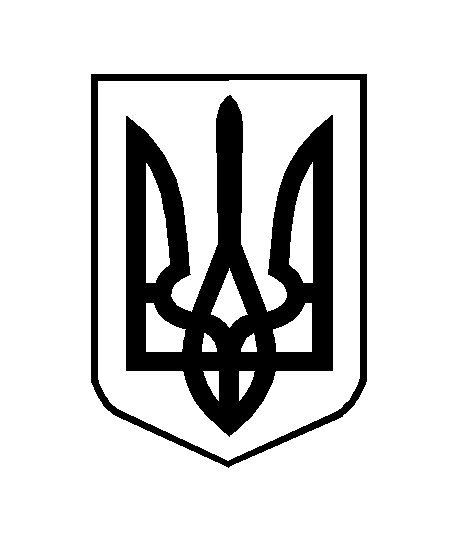 